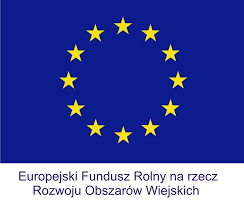 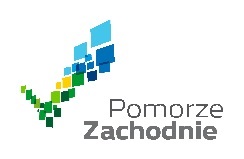 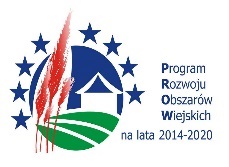 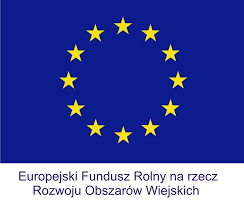 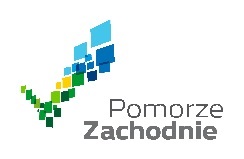 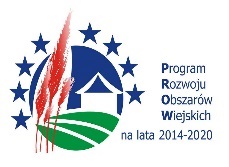 ____________________________________________________________ Załącznik Nr 15 do SIWZ______________________________________________Załącznik Nr  8 do Umowy ZP/DW/01/2018 Nazwa i adres: Podwykonawcy/Dalszego Podwykonawcy/ Usługodawcy/Dostawcy*:                                                                                                                                                                                                                                                                                ………………………………….…………Oświadczenie PodwykonawcyOświadczam(y), że według stanu na dzień dzisiejszy nie posiadam(y) żadnych wymagalnych roszczeń finansowych wobec Wykonawcy - firmy …………………………………………………………..                                       z/s  ul. …………………….., …..-…. …………………………………., realizującej zamówienie                                    na ZAPROJEKTOWANIE  I  WYKONANIE  ROBÓT  BUDOWLANYCH dla zadania pn.:„Budowa przepompowni ścieków w m. Łaziszcze  z przesyłem ścieków do m. Mętno  i budowa kanalizacji sanitarnej z przepompowniami w m. Mętno z przesyłem ścieków do m. Godków”  w ramach umowy nr ZP/DW/01/2018 z dnia ………………… r.W szczególności oświadczam(y), że wyżej wymieniony Wykonawca nie zalega na rzecz mojej/naszej* firmy (jako podwykonawcy / dalszego podwykonawcy / usługodawcy / dostawcy*) z zapłatą jakiejkolwiek części wynagrodzenia przysługującego mojej/naszej* firmie z tytułu realizacji umowy                                                   nr ……………………………… z dnia ………………….. zawartej pomiędzy moją/naszą* firmą (jako podwykonawcą/dalszym podwykonawcą / usługodawcą/dostawcą*), a ……………………………….., która to umowa została zatwierdzona przez Zamawiającego w dniu ……………………………………….  Oświadczam,   że  wszystkie podane powyżej informacje są aktualne i zgodne z prawdą oraz zostały przedstawione z pełna świadomością konsekwencji wprowadzenia zamawiającego w błąd przy przedstawieniu informacji.*niepotrzebne skreślićPodpis/y:…………………………      ……………………………………..            ……….……………………………….   Miejscowość i data                      Nazwa(y) i adres(y) Podwykonawcy/                       Podpis(y) osoby(ób) upoważnionej(ych)                                                       Dalszego Podwykonawcy/                                        do reprezentowania                                                       Usługodawcy/Dostawcy*)                                                       dopuszcza się czytelny odcisk pieczęci                                                                